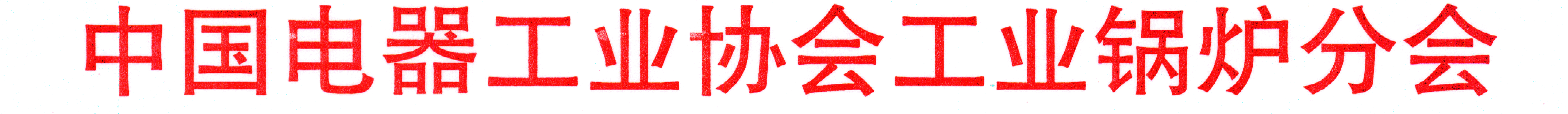 中电协工锅[2019]012号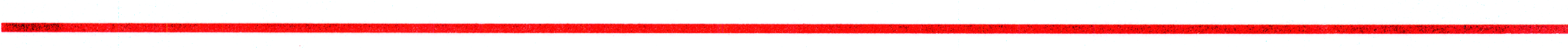 关于召开工业锅炉行业技术发展大会的通知各有关单位：为了总结工业锅炉行业近几年技术创新发展成果和经验，加强分会对行业科技与质量工作的指导，推动行业转型升级，根据分会2019年工作计划，现定于2019年6月26日~28日在江苏省无锡市召开“2019工业锅炉行业技术发展大会”。会议重要，请安排人员准时出席。现将会议的有关事项通知如下：一、会议主要内容（一）主题报告大型燃油气锅炉技术发展与产品开发大型生物质流化床锅炉技术发展与产品开发大型燃煤锅炉技术发展与产品开发中小型燃气锅炉及商用与家用锅炉发展清洁供热产品发展与探讨（二）行业先进企业技术工作交流（三）分会工作成立分会科技与质量发展委员会并颁发委员证书 审定分会科技与质量发展委员会工作条例和2019年工作计划（四）考察、参观江苏太湖锅炉股份有限公司二、会务安排会议时间6月26日全天报到；6月27日~28日召开会议；6月28日组织考察参观江苏太湖锅炉股份有限公司。会议地点会议地点：江苏无锡恒通花园酒店酒店地址：江苏省无锡市洛城大道111号会议费用本次会议收取会务费1800元，会议期间往返交通和住宿费自理。注意事项及联系方式1）分会科技与质量发展委员会成员由第七届理事会理事单位的总工程师或主管技术与质量的厂级领导担任，请各理事单位推荐合适的委员人选，并将委员推荐表（见附件）在6月18日前发送分会联系人；2）为便于会务安排，请务必在6月18日之前填妥会议回执，传真或邮件返回分会秘书处(传真电话：021-54708269，邮箱：glxh09@163.com)，或者电话、微信分会联系人；3）鉴于条件有限，本次会议不安排接站，请各位代表自行前往酒店报到；4）联系人：工业锅炉分会秘书处：王善武，电话：13601718985；范兵兵，电话：13918002355；周苇，电话：13818142612；江苏太湖锅炉股份有限公司：庞燕萍18051933812；无锡恒通花园酒店：前台：13771458790。附件：中国电器工业协会工业锅炉分会科技与质量发展委员会委员推荐表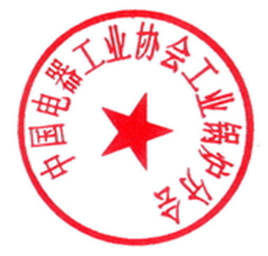 中国电器工业协会工业锅炉分会2019年5月24日……………………………………………………………………………………………………………会议回执附件：中国电器工业协会工业锅炉分会科技与质量发展委员会委员推荐表单  位姓  名职务/职称电话（手机）是否需要单住（单、标间328元/天）姓  名性别民族民族二  寸照  片身份证号出生年月出生年月年  月  日年  月  日年  月  日年  月  日二  寸照  片单  位二  寸照  片地  址二  寸照  片职务职称职称二  寸照  片联系方式：联系方式：联系方式：联系方式：联系方式：联系方式：联系方式：联系方式：联系方式：联系方式：办公电话手机手机传真电子邮箱毕业院校专  业毕业时间年     月     年     月     年     月     学历学历学位外语熟练程度 (  )英语  (  )法语  (  )德语  (  )日语     (  )其他               1．流利 □  2. 中等 □  3. 入门 □外语熟练程度 (  )英语  (  )法语  (  )德语  (  )日语     (  )其他               1．流利 □  2. 中等 □  3. 入门 □外语熟练程度 (  )英语  (  )法语  (  )德语  (  )日语     (  )其他               1．流利 □  2. 中等 □  3. 入门 □外语熟练程度 (  )英语  (  )法语  (  )德语  (  )日语     (  )其他               1．流利 □  2. 中等 □  3. 入门 □外语熟练程度 (  )英语  (  )法语  (  )德语  (  )日语     (  )其他               1．流利 □  2. 中等 □  3. 入门 □外语熟练程度 (  )英语  (  )法语  (  )德语  (  )日语     (  )其他               1．流利 □  2. 中等 □  3. 入门 □外语熟练程度 (  )英语  (  )法语  (  )德语  (  )日语     (  )其他               1．流利 □  2. 中等 □  3. 入门 □外语熟练程度 (  )英语  (  )法语  (  )德语  (  )日语     (  )其他               1．流利 □  2. 中等 □  3. 入门 □外语熟练程度 (  )英语  (  )法语  (  )德语  (  )日语     (  )其他               1．流利 □  2. 中等 □  3. 入门 □外语熟练程度 (  )英语  (  )法语  (  )德语  (  )日语     (  )其他               1．流利 □  2. 中等 □  3. 入门 □从事技术工作业绩和专业技术特长从事技术工作业绩和专业技术特长有何发明、著作、学术论文，发表时间、发表刊物名称参加何种学术组织、担任何种职务受过何种奖励推荐单位意见                               公  章年     月      日工业锅炉分会意见   公  章                                       年     月      日